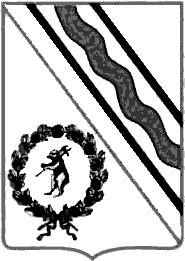 Муниципальный СоветТутаевского муниципального районаРЕШЕНИЕот 05.10.2023  № 09-пг. ТутаевОб образовании постоянных комиссий Муниципального Совета Тутаевского муниципального районаВ соответствии со ст. 27 Устава Тутаевского муниципального района, статьей 30 Регламента Муниципального Совета Тутаевского муниципального района Ярославской области, утвержденного Решением Муниципального Совета Тутаевского муниципального района от 30.08.2018 № 28-п, на основании письменного заявления депутатов Муниципального Совета Тутаевского муниципального района Муниципальный Совет Тутаевского муниципального районарешил:1. Образовать следующие постоянные комиссии Муниципального Совета Тутаевского муниципального района:- постоянная комиссия Муниципального Совета Тутаевского муниципального района по бюджету, финансам и налоговой политике в составе:Архиповский Михаил ВладимировичАсрян Армен РазмиковичБородай Надежда Леонидовна
Ванюшкин Михаил Анатольевич
Васильев Григорий СергеевичДаменцев Евгений ЕвгеньевичДемидова Оксана Александровна
Ершов Сергей ЮрьевичИващенко Наталья Валерьевна
Куликов Андрей ИвановичКудрявцев Дмитрий ПавловичМанокина Елена ВикторовнаПшеничников Владимир Викторович
Романюк Анатолий ИвановичСухов Евгений ЕвгеньевичСысоев Сергей Витальевич;- постоянная комиссия Муниципального Совета Тутаевского муниципального района по экономической политике и вопросам местного самоуправления в составе:Асрян Армен РазмиковичВанюшкин  Михаил АнатольевичГриневич Татьяна ВладимировнаЕршов Сергей ЮрьевичСысоев Сергей Витальевич;- постоянная комиссия Муниципального Совета Тутаевского муниципального района по социальной политике в составе:Архиповский Михаил ВладимировичБородай Надежда ЛеонидовнаДаменцев Евгений ЕвгеньевичКудрявцев Дмитрий ПавловичСухов Евгений Евгеньевич;- постоянная комиссия Муниципального Совета Тутаевского муниципального района по вопросам жилищно-коммунального хозяйства в составе:
Гриневич Татьяна ВладимировнаДобрынин Алексей СергеевичДемидова Оксана АлександровнаИващенко Наталья Валерьевна Куликов Андрей Иванович
Пшеничников Владимир Викторович.2. Предложить постоянным комиссиям Муниципального Совета Тутаевского муниципального района избрать из своего состава председателей, заместителей председателей и секретарей постоянных комиссий, решения об их избрании представить на утверждение Муниципального Совета Тутаевского муниципального района.2. Признать утратившим силу Решения Муниципального Совета Тутаевского муниципального района:- от 11.10.2018 №34-п  «Об образовании постоянных комиссий Муниципального Совета Тутаевского муниципального района и признании утратившим силу Решения Муниципального Совета Тутаевского муниципального района от 26.10.2017 №6-п «Об образовании постоянных комиссий Муниципального Совета Тутаевского муниципального района шестого созыва»»;- от 24.11.2022 №116-п «О внесении изменений в Решение Муниципального Совета Тутаевского муниципального района от 11.10.2018 №34-п «Об образовании постоянных комиссий Муниципального Совета Тутаевского муниципального района и признании утратившим силу Решения Муниципального Совета Тутаевского муниципального района от 26.10.2017 №6-п «Об образовании постоянных комиссий Муниципального Совета Тутаевского муниципального района шестого созыва»».3. Контроль за исполнением настоящего решения возложить на Председателя Муниципального Совета Тутаевского муниципального района.  4. Опубликовать настоящее решение в Тутаевской массовой муниципальной газете «Берега».5.  Настоящее решение вступает в силу со дня его принятия.Председатель Муниципального СоветаТутаевского муниципального района                                     М.А.Ванюшкин